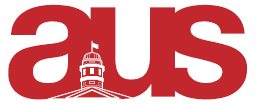 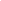 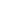 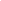 Motion to Approve Stipended VolunteersWHEREAS, per the Financial By-Laws all stipended volunteers of the AUS must be approved by Council;WHEREAS, stipends play an important role in encouraging people to volunteer for the AUS;WHEREAS, volunteers play critical roles in the operations of the AUS;BE IT RESOLVED, that the AUS Legislative Council approve the following stipended volunteers of the AUS:President Portfolio:Jacob Webster, Elections AUS CROLuke Robitaille, Elections AUS DROAmisha Parikh-Friese, Equity CommissionerAna Paula Sanchez, Equity CommissionerChloe Kemeni, Equity CommissionerReeve Kako, Secretary GeneralSophie Zhao, Deputy Secretary GeneralJohn/Jane Doe, Speaker of CouncilAcademic Portfolio:Diana Little, Essay Centre CoordinatorChris Fitzpatrick, Essay Centre CoordinatorNicole Wyatt, Prof Talk CoordinatorLaura Gormley, Publications CommissionerCommunications Portfolio:Emma Gibson, Graphic DesignerGeneva Gleason, Handbook CoordinatorCassandra Lee, Handbook CoordinatorPaniz Khosroshahy, Handbook CoordinatorMagali Vennin, Media CoordinatorYu-Shing Ni, PhotographerEmily Rand, PhotographerEmily Stimpson, PhotographerRebecca Wakefield, PhotographerRosalie Peng, Recording SecretaryAnnie Deng, TranslatorExternal Portfolio:Samantha McGill, Mental Health CoordinatorAri Havusha, Mental Health CoordinatorDay Cotrell, Career CoordinatorShannon Fiedler, Career CoordinatorShivang Mahajan, Sponsorship CoordinatorCherry Wu, Sponsorship CoordinatorFinance Portfolio:Shannon Timmins, FMC Co-ChairInternal Portfolio:NoneSocial Portfolio:Moved by,Madeline Wilson, AUS VP AcademicMaria Thomas, AUS VP Communications